Voici la listes des EC transversaux du département de philosophie offerts aux étudiant.es de science politique. 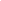 L1S1UE « Introduction à la philosophie »EC « Initiation à la philosophie »L1S1UE « Introduction à la philosophie »EC « Théories et pratiques »L1S2UE « Histoire de la philosophie »EC « Généalogie des systèmes philosophiques »L1S2UE « Histoire de la philosophie »EC « Concepts et problèmes »L1S1UE « Savoirs et pratiques transdisciplinaires »EC « Intersections, perspectives transdisciplinaires »L1S1UE « Savoirs et pratiques transdisciplinaires »EC « Cours mutualisés : Approche des œuvres »L1S2UE « Savoirs et pratiques transdisciplinaires »EC « Intersections, perspectives transdisciplinaires »L1S2UE « Savoirs et pratiques transdisciplinaires »EC « Cours mutualisés : Approche des œuvres »L2S1UE « Savoirs et pratiques transdisciplinaires »EC « Intersections, perspectives transdisciplinaires »L2S1UE « Savoirs et pratiques transdisciplinaires »EC « Théories et pratiques »L2S2UE « Philosophie contemporaine »EC « Philosopher au présent »L2S2UE « Philosophie contemporaine »EC « Épistémologies critiques » L2S1UE « Histoire de la philosophie »EC « Généalogie des systèmes philosophiques »L2S1UE « Histoire de la philosophie »EC « Concepts et problèmes »L2S2UE « Politique et Arts »EC « Philosophie politique et sociale »L2S2UE « Politique et Arts »EC « Art, esthétique, littérature »L3S1UE « Histoire de la philosophie »EC « Généalogie des systèmes philosophiques »L3S1UE « Histoire de la philosophie »EC « Concepts et problèmes »L3S2UE « Politique et Arts »EC « Philosophie politique et sociale »L3S2UE « Politique et Arts »EC « Art, esthétique, littérature »L3S1UE « Philosophie contemporaine »EC « Philosopher au présent »L3S1UE « Philosophie contemporaine »EC « Épistémologies critiques » L3S2UE « Philosophie contemporaine »EC « Philosopher au présent »L3S2UE « Philosophie contemporaine »EC « Épistémologies critiques » 